Fecha: Febrero 2Ficha: recursos tecnológicos Hogar – trabajo - Transporte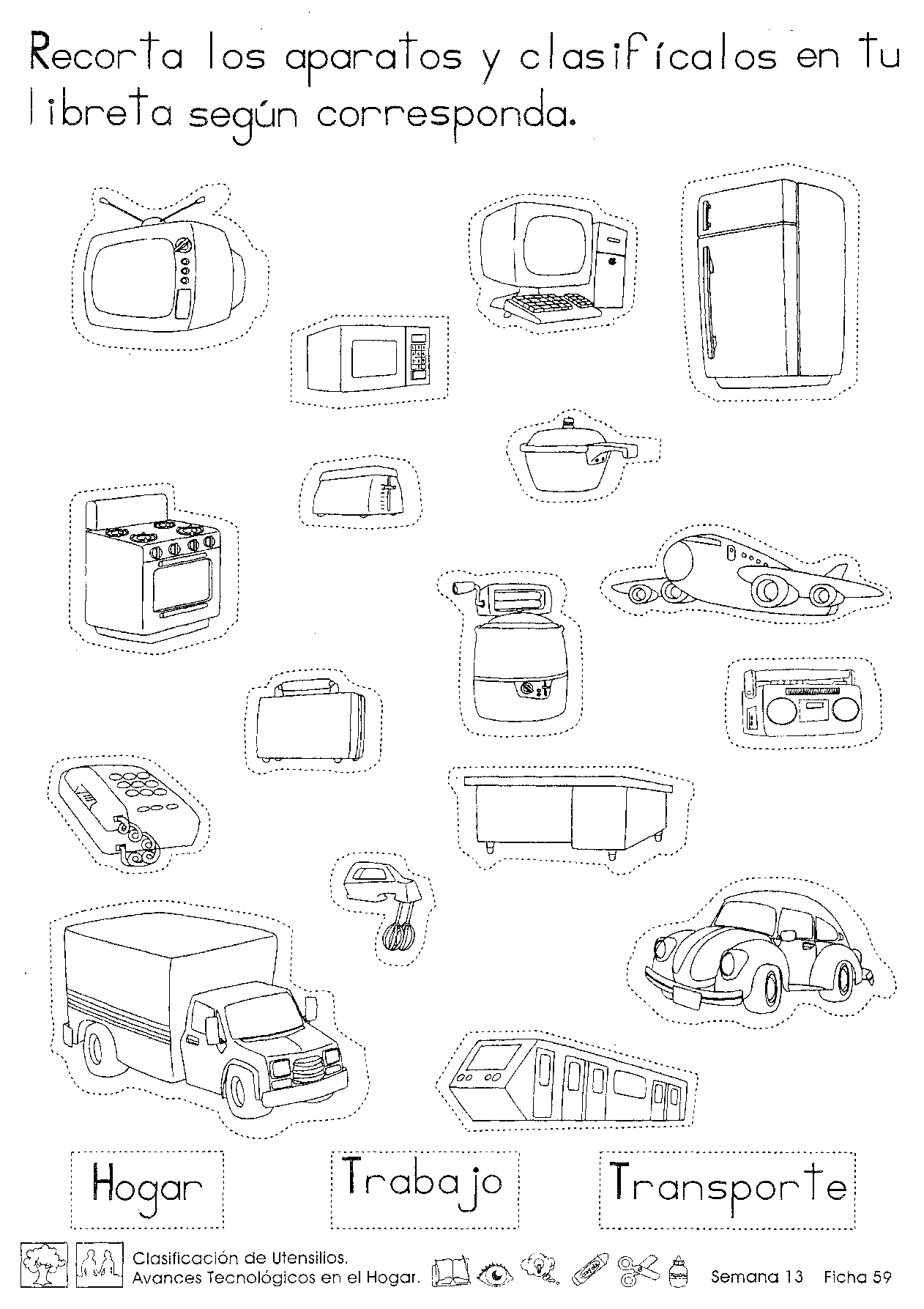 